DO-11-Jänner-2024 (Ordner, Dateien usw.)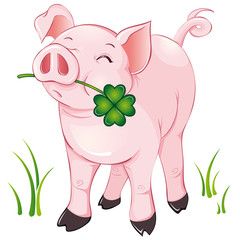 Ein gutes und gesundes neues Jahr euch allen!Wiederholungsaufgaben - Ordner und Dateien (Explorer):Anlage von Unterordnern im Ordner Computeria 2023-2024:  (Hinweis: Ordner Computeria suchen, dann den Unterordner Aufgaben-2023-2024 und dann  - rechte Maustaste –neu – Ordner – anschließend gleich richtig benennen.
Es sollen im Unterordner 2023-2024 folgende Ordner angelegt werden: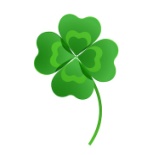 InternetaufgabenExcel-AufgabenText-ÜbungenSonstigesKopiere nun sechs Aufgaben, die wir in diesem Computeria-Jahr bisher gemacht haben, in den neuen Unterordner Sonstiges (Hinweis: Anklicken – rechte Maustaste - kopieren wählen – neuen Unterordner Sonstiges auswählen – einfügen)
Verschiebe nun diese sechs Aufgaben aus dem Unterordner „Sonstiges“ in die jeweils passenden Unterordner „Text-Übungen“ bzw. „Internetaufgaben“ (Hinweis: Anklicken – festhalten – wegziehen und im richtigen Ordner loslassen; danach kontrollieren)
Benenne einige Beispiele, die wir heuer gemacht haben, neu (Hinweis: mit Mauszeiger zur Datei, dann rechte Maustaste – dann Umbenennen; WICHTIG. Dateierweiterung wie z.B. .docx NICHT verändern)
Suche von Dateien im Ordner Computeria:Suche eine Datei, die den Begriff RUPERTIKIRTAG enthält. Öffne diese Datei; unterstreiche das Wort „Rupertikirtag“ und schließe die Datei danach wieder. Wann wurde diese Datei erstellt? (Hinweis: Datei im Explorer einmal anklicken – rechte Maustaste – Eigenschaften auswählen –dort findest du das betreffende Datum).
Mache dasselbe auch mit den Begriffen UHRZEIT, GEBURTSTAG und POLIZISTEN.
Welche Art von Dateien waren das (Word-Datei, Excel-Datei oder Power-Point)? Du erkennst sie an der Dateiendung (je nach Programmversion anders).Ein paar Fragen zum Jahresbeginn:Wann feiert Äthiopien das Neujahrsfest?
Wann wird 2024 das Neujahrsfest in China gefeiert?
Warum gilt der Rauchfangkehrer als Glückssymbol?
Wie alt ist der bekannte Fernsehsketch „Dinner for One“?